Entry of the Bible (we stand as the Bible is brought into church)Introit			For everyone bornWelcome - Grace & Call to Worship 	Praise 184		Sing to the Lord a Joyful songPrayer of Approach and Lord’s Prayer	 BIBLE READING	Matthew chapter 23 v 1-12 (pg 991)					(Olive Caldwell)Praise 356		Meekness and MajestyREFLECTION ON GOD’S WORDPraise 19		Ye gates life up your heads on CELEBRATION OF THE LORD’S SUPPER(including the Woodside Sanctus)Prayers of Thanksgiving and for othersPraise 459	Crown him with many crownsBenedictionNoticesA warm welcome is extended to everyone this morning and especially to any visitors worshipping with us today. Please take a few minutes to read the screens as there may be information, which was received too late for the printed intimations.Our minister, the Rev. Fiona Maxwell, can be contacted by telephone on 01563 521762, by mobile on 07507 312123 or by email, FMaxwell@churchofscotland.org.ukThe email address for the Church Administrator is kppcchurchoffice@gmail.com or phone 07394 173977.  Please note the new email address for the church administrator.If you are watching the service via live stream the digital order of service is available on the church website under the services page.There is now creche and young church facilities in the side chapel, if you have children with you, please use this room as and when you need to.Tea/coffee will be served after morning worship, please come down to the hall for a warm cuppa and even warmer chat and fellowship.Mrs Grace Scott’s funeral is to take place in Kay Park on Thursday, 9 November at 11.30 followed by a service in Holmsford Bridge at 12.30.Organ Recital on Tuesday 7 November at St Joseph’s Church at 12 noon.The Guild meet on Tuesday 7 November at 2pm for an afternoon of Musical Entertainment by Just 3 Guys.  All Welcome.Wednesday Walkers meet at the Kay Park at 10am at the top car park near the Burns Centre, enjoy a walk round the park and a good chat and then have coffee/tea in the church café.  All welcome.Wednesday café is open every Wednesday morning from 10am – 12 noon. Please tell your friends and neighbours and come and enjoy the company and chat.Sunday 12 November is Remembrance Sunday and please note the service will start at 10.50am.The Church Christmas Lunch is on Sunday 3 December at 12.15, tickets for this event will be available at the church office on Sundays 12th, 19th, & 26th November.  Suggested donation of £5.A huge thank you to everybody who donated shoeboxes this year, so far we have collected 74 boxes plus a big bag of knitted hats and other extras. Foodbank- Items can still be left at the back of the church in the wicker basket, these items are then taken to the Salvation Army for their foodbank, supplies are required urgently, so please give generously.New to Kay Park?If you are new to Kay Park, please feel free to approach the Minister, Rev Fiona on (01536) 521762 or the Session Clerk, Janette Steven, (01563) 401209, for further information about the Church and Membership.  If you would like information about giving to the church financially, please contact the Treasurer, Alex Steven on 01563 401209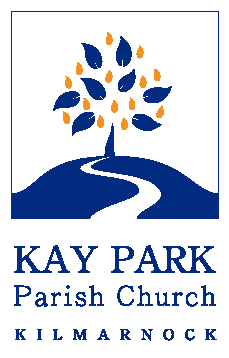 	            www.kayparkparishchurch.org.uk                           (Registered Scottish Charity: SC008154)    Sunday 5 November 2023                                                                 4th Sunday before Advent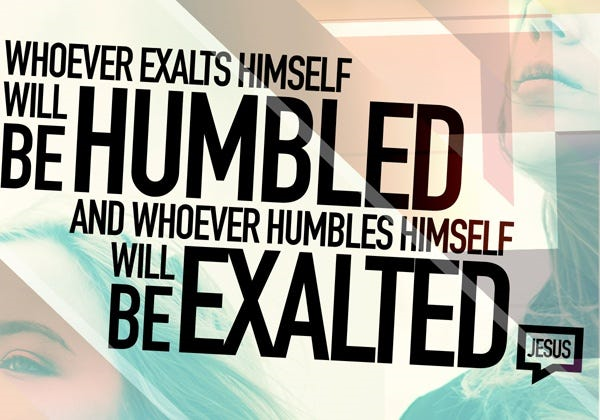 Minister                Rev. Fiona Maxwell Organist                  Mr Alex Ferguson